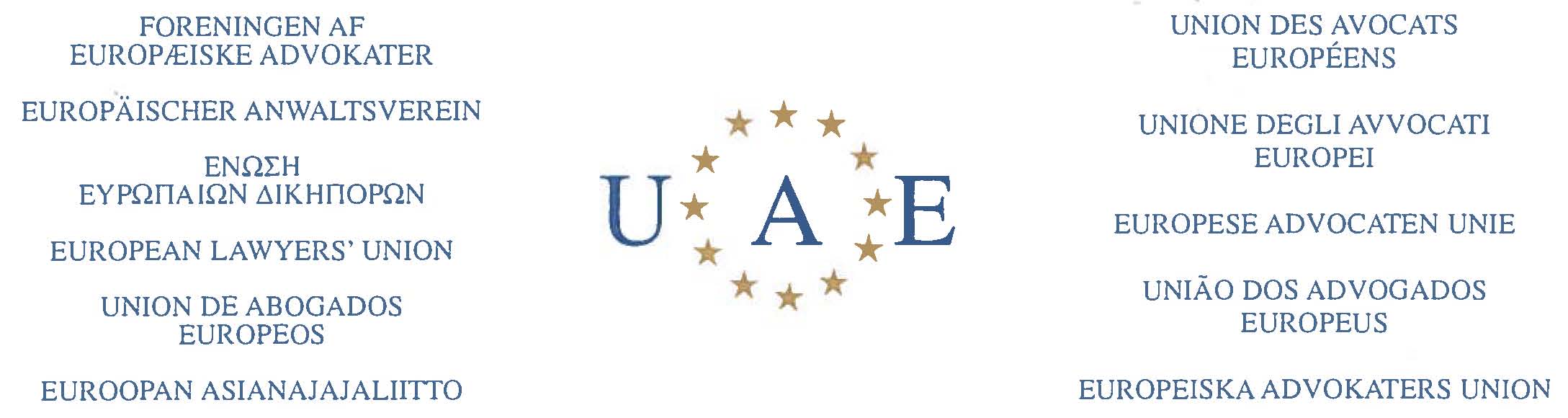 Giovedì 2 Febbraio 2017 – ore 19.30 – 23.30Palazzo Asmundo – Via Pietro Novelli, 3 – Palermo INCONTRO DI FORMAZIONEProcedimento penale europeo e garanzie di difesa alla luce delle previsioni del D.lgs. n. 184/2016, in attuazione della direttiva 2013/48/UE. Il mandato di arresto europeo.È stata presentata richiesta di accreditamento in materia penaleOrdine degli Avvocati di Palermo19.30 - Registrazione dei partecipanti19.45 - Indirizzi di salutoAvv. Francesco Samperi – Presidente d’Onore di UAEAvv. Paola Tarchini – Coordinatrice  delle Commissioni Scientifiche e delle Delegazioni Regionali UAEAvv. Maria Bruccoleri - Presidente Delegazione Palermo Sicilia Occidentale - Avvocato in Milano e Palermo20.00 – Linee generali e inquadramento della fattispecie Avv. Fausto Amato – Vicepresidente Delegazione Palermo Sicilia Occidentale - Avvocato in Roma e PalermoLa normativa italiana e la disciplina di alcuni Paesi europei a confronto  Prof. Avv. Giuseppe Di Chiara – Ordinario di Diritto Penale, presso l’Università degli Studi di Palermo  Prof. Avv. Marco Manno – Associato di Diritto Penale, presso l’Università degli Studi di Palermo Prof Avv. Chiara Gioè - Docente di finanza locale all’Università degli Studi di Palermo e Avvocato del Foro di PalermoProf. Avv. Daria Coppa - Ordinario di Diritto Tributario all’Università degli Studi di Palermo21.00 – Cena conviviale con i partecipanti 22.00 – Interventi programmati e dibattito23.00 – Considerazioni conclusive e chiusura dell’incontro Avv. Maria Bruccoleri – Presidente della Delegazione Palermo Sicilia Occidentale – Avvocato in Milano e Palermo